Spółdzielnia Uczniowska „GROSIK” została powołana 11 stycznia 2019 roku przez grupę 13 uczniów. Obecnie Spółdzielnia liczy 19 członków. RADA NADZORCZA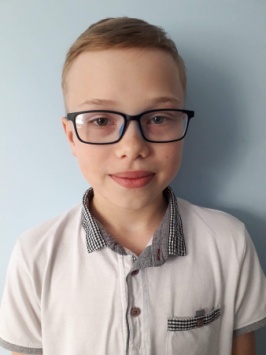 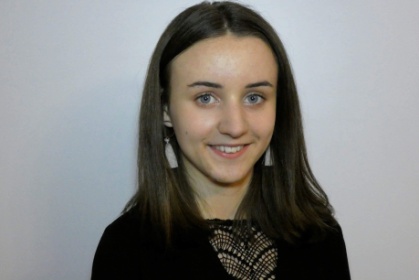                 Przewodnicząca         Aleksandra Nowakowska                                                        Zastępca Przewodniczącej/Sekretarz                                                                                                                            Jakub DrożdżewskiZARZĄD       Prezes Agata Jaśkiewicz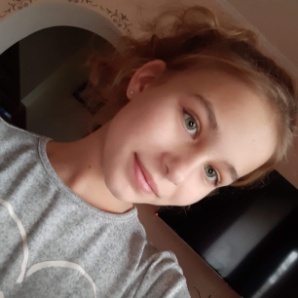 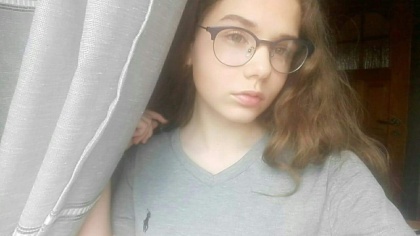                              Sekretarz                                                                                Skarbnik                  Kornelia Ziomkowska                                                           Łucja Matuszewska